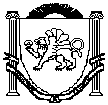 Республика  КрымБелогорский   районВасильевское сельское поселениеВасильевский   сельский  совет23-й сессии 1-го созыва  РЕШЕНИЕ23.03.2016г.					с.Васильевка                          №140О передаче осуществления части полномочий органам местного самоуправления Белогорского муниципального районаРуководствуясь частью 4 статьи 15 Федерального закона от 6 октября 2003 года № 131-ФЗ «Об общих принципах организации местного самоуправления в Российской Федерации», Бюджетным кодексом Российской Федерации, руководствуясь Уставом Муниципального образования Васильевского  сельского совета ст.33 п.20, Васильевский сельский совет  РЕШИЛ: 1.Васильевским сельским советом  передать уполномоченному органу местного самоуправления Белогорскому муниципальному району следующие полномочия в сфере организации в границах поселения тепло-, водоснабжения и водоотведения: (ст.6 190-ФЗ, ст.6 416-ФЗ):1.1.Организация обеспечения надёжного теплоснабжения потребителей на территориях поселений, в том числе принятие мер по организации обесппечения теплоснабжения потребителей в случае неисполнения теплоснабжающими организациями или  теплосетевыми организациями своих обязательств либо тказа указанных организаций от исполнения своих обязательст;1.2. Рассмотрение обращений потребителей по вопросам надёжности теплоснабжения в порядке, установленном правилами организации теплоснабжения, утверждёнными Правительством Российской Федерации.1.3. Выполнение требований, установленных правилами оценки готовности поселений к отопительному периоду, и контроль за готовностью теплоснабжающих организаций, теплосетевых организаций, отдельных категорий потребителей к отопительному периоду.1.4. Согласование вывода источников тепловой энергии, тепловых сетей в ремонт и из эксплуатации.1.5. Утверждение схем теплоснабжения поселений, в том числде определение единой теплоснабжающей организации.1.6. Согласование инвестиционных программ организаций, осуществляющих регулируемые виды деятельности в сфере теплоснабжения, за исключением таких программ, которые согласовывакются в соответствии с законодательством Российской Федерации об электроэнергии.1.7. Согласование вывода объектов централизованных систем горячего водоснабжения.1.8. Принятие решений о порядке и сроках прекращения горячего водоснабжения с использованием открытых систем теплоснабжения (горячего водоснабжения) и об организации перевода абонентов, объекты капитального строительства которых подключены (технологически присоединены) к таким системам, на иную систему водоснабжения в случаях, предусмотренных федеральным законодательством.В сфере обращения с ТКО: (ст.8.1. 89-ФЗ. Ст.14 131-ФЗ) Участие в организации деятельности по сбору (в том числе раздельному сбору) и транспортированию твёрдых коммунальных отходов.Председателю васильевского сельского совета - главе администрации Васильевского сельского поселения Белогорского района Республики Крым заключить соглашение с уполномоченным органом местного самоуправления Белогорского муниципального района о передаче осуществления части своих полномочий согласно пункту 1 настоящего решения.Решение вступает в силу со дня, следующего за днем его официального опубликования (обнародования).Контроль за исполнением настоящего решения возложить на Председателя Васильевского сельского совета-Главу Администрации Васильевского сельского поселения.Председатель Васильевского сельского совета-Глава Администрации Васильевскогосельского поселения                                                                     В. Д. Франгопулов